Утверждаю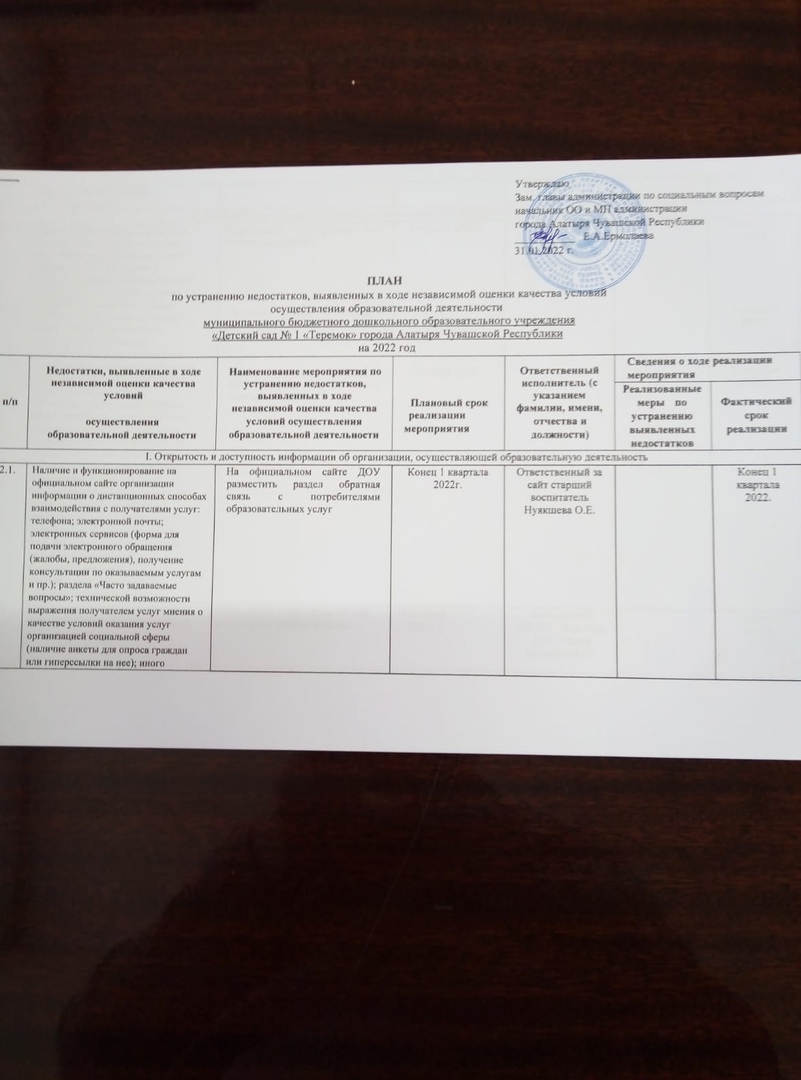 № п/п№ п/пНедостатки, выявленные в ходе независимой оценки качества условий осуществления образовательной деятельности Наименование мероприятия по устранению недостатков, выявленных в ходе независимой оценки качества условий осуществления образовательной деятельностиПлановый срок реализации мероприятия Ответственный исполнитель (с указанием фамилии, имени, отчества и должности) Сведения о ходе реализации мероприятия Сведения о ходе реализации мероприятия № п/п№ п/пНедостатки, выявленные в ходе независимой оценки качества условий осуществления образовательной деятельности Наименование мероприятия по устранению недостатков, выявленных в ходе независимой оценки качества условий осуществления образовательной деятельностиПлановый срок реализации мероприятия Ответственный исполнитель (с указанием фамилии, имени, отчества и должности) Реализованные меры  	по устранению выявленных недостатков Фактический срок реализации        I. Открытость и доступность информации об организации, осуществляющей образовательную деятельность       I. Открытость и доступность информации об организации, осуществляющей образовательную деятельность       I. Открытость и доступность информации об организации, осуществляющей образовательную деятельность       I. Открытость и доступность информации об организации, осуществляющей образовательную деятельность       I. Открытость и доступность информации об организации, осуществляющей образовательную деятельность       I. Открытость и доступность информации об организации, осуществляющей образовательную деятельность       I. Открытость и доступность информации об организации, осуществляющей образовательную деятельность       I. Открытость и доступность информации об организации, осуществляющей образовательную деятельность1.2.1.Наличие и функционирование на официальном сайте организации информации о дистанционных способах взаимодействия с получателями услуг: телефона; электронной почты; электронных сервисов (форма для подачи электронного обращения (жалобы, предложения), получение консультации по оказываемым услугам и пр.); раздела «Часто задаваемые вопросы»; технической возможности выражения получателем услуг мнения о качестве условий оказания услуг организацией социальной сферы (наличие анкеты для опроса граждан или гиперссылки на нее); иного дистанционного способа взаимодействия.Наличие и функционирование на официальном сайте организации информации о дистанционных способах взаимодействия с получателями услуг: телефона; электронной почты; электронных сервисов (форма для подачи электронного обращения (жалобы, предложения), получение консультации по оказываемым услугам и пр.); раздела «Часто задаваемые вопросы»; технической возможности выражения получателем услуг мнения о качестве условий оказания услуг организацией социальной сферы (наличие анкеты для опроса граждан или гиперссылки на нее); иного дистанционного способа взаимодействия.На официальном сайте ДОУ разместить раздел обратная связь с потребителями образовательных услуг Конец 1 квартала 2022г.Ответственный за сайт старший воспитатель Нуякшева О.Е.Конец 1 квартала 2022.II. Комфортность условий, в которых осуществляется образовательная деятельностьII. Комфортность условий, в которых осуществляется образовательная деятельностьII. Комфортность условий, в которых осуществляется образовательная деятельностьII. Комфортность условий, в которых осуществляется образовательная деятельностьII. Комфортность условий, в которых осуществляется образовательная деятельностьII. Комфортность условий, в которых осуществляется образовательная деятельностьII. Комфортность условий, в которых осуществляется образовательная деятельностьII. Комфортность условий, в которых осуществляется образовательная деятельность2.1.1Наличие комфортных условий для предоставления услуг, например: наличие комфортной зоны отдыха (ожидания), оборудованной соответствующей мебелью; наличие и понятность навигации внутри организации социальной сферы; наличие и доступность питьевой воды; наличие и доступность санитарно-гигиенических помещений; санитарное состояние помещений организации социальной сферы; транспортная доступность (возможность доехать до организации социальной сферы на общественном транспорте, наличие парковки); доступность записи на получение услуги (по телефону, на официальном сайте организации социальной сферы в сети Интернет, посредством Единого портала государственных и муниципальных услуг, при личном посещении в регистратуре или у специалиста организации социальной сферы и пр.); иные параметры комфортных условий, установленные ведомственным актом уполномоченного федерального органа исполнительной власти.Наличие комфортных условий для предоставления услуг, например: наличие комфортной зоны отдыха (ожидания), оборудованной соответствующей мебелью; наличие и понятность навигации внутри организации социальной сферы; наличие и доступность питьевой воды; наличие и доступность санитарно-гигиенических помещений; санитарное состояние помещений организации социальной сферы; транспортная доступность (возможность доехать до организации социальной сферы на общественном транспорте, наличие парковки); доступность записи на получение услуги (по телефону, на официальном сайте организации социальной сферы в сети Интернет, посредством Единого портала государственных и муниципальных услуг, при личном посещении в регистратуре или у специалиста организации социальной сферы и пр.); иные параметры комфортных условий, установленные ведомственным актом уполномоченного федерального органа исполнительной власти.Оборудовать комфортную зону отдыха (ожидания)Закупить кулеры с питьевой водой (1 на этаж)Произвести косметический ремонт санитарно-гигиенических помещений ДОУ4 квартал 2022г.3 квартал 2022г.4 квартал 2022г.Заведующий МБДОУ Королева Н.Н., завхоз Новикова М.Е.4 квартал 2022г3 квартал 2022г.4 квартал 2022г.2.3.1.Удовлетворенность комфортностью предоставления услуг организацией социальной сферыУдовлетворенность комфортностью предоставления услуг организацией социальной сферыОборудовать зоны ожидания для посетителей мягкой мебелью4 квартал 2022г.Заведующий МБДОУ Королева Н.Н., завхоз Новикова М.Е. 4 квартал 2022г.III. Доступность услуг для инвалидовIII. Доступность услуг для инвалидовIII. Доступность услуг для инвалидовIII. Доступность услуг для инвалидовIII. Доступность услуг для инвалидовIII. Доступность услуг для инвалидовIII. Доступность услуг для инвалидовIII. Доступность услуг для инвалидов3.1.1Наличие в помещениях организации социальной сферы и на прилегающей к ней территории: оборудованных входных групп пандусами (подъемными платформами); выделенных стоянок для автотранспортных средств инвалидов; адаптированных лифтов, поручней, расширенных дверных проемов; сменных кресел-колясок; специально оборудованных санитарно-гигиенических помещений в организации социальной сферы. 	 Наличие в помещениях организации социальной сферы и на прилегающей к ней территории: оборудованных входных групп пандусами (подъемными платформами); выделенных стоянок для автотранспортных средств инвалидов; адаптированных лифтов, поручней, расширенных дверных проемов; сменных кресел-колясок; специально оборудованных санитарно-гигиенических помещений в организации социальной сферы. 	 Разработан план мероприятий по реализации условий в ОО для инвалидов, подана заявка на  капитальный ремонт здания и кровли, реконструкцию спальных помещений.Заведующий МБДОУ Королева Н.Н., завхоз Новикова М.Е.3.2.1. Наличие в организации социальной сферы условий доступности, позволяющих инвалидам получать услуги наравне с другими: дублирование для инвалидов по слуху и зрению звуковой и зрительной информации; дублирование надписей, знаков и иной текстовой и графической информации знаками, выполненными рельефно-точечным шрифтом Брайля; возможность предоставления инвалидам по слуху (слуху и зрению) услуг сурдопереводчика (тифлосурдопереводчика); наличие альтернативной версии официального сайта организации социальной сферы в сети Интернет для инвалидов по зрению; помощь, оказываемая работниками организации социальной сферы, прошедшими необходимое обучение (инструктирование) по сопровождению инвалидов в помещениях организации социальной сферы и на прилегающей территории; наличие возможности предоставления услуги в дистанционном режиме или на дому. Наличие в организации социальной сферы условий доступности, позволяющих инвалидам получать услуги наравне с другими: дублирование для инвалидов по слуху и зрению звуковой и зрительной информации; дублирование надписей, знаков и иной текстовой и графической информации знаками, выполненными рельефно-точечным шрифтом Брайля; возможность предоставления инвалидам по слуху (слуху и зрению) услуг сурдопереводчика (тифлосурдопереводчика); наличие альтернативной версии официального сайта организации социальной сферы в сети Интернет для инвалидов по зрению; помощь, оказываемая работниками организации социальной сферы, прошедшими необходимое обучение (инструктирование) по сопровождению инвалидов в помещениях организации социальной сферы и на прилегающей территории; наличие возможности предоставления услуги в дистанционном режиме или на дому.IV. Доброжелательность, вежливость работниковIV. Доброжелательность, вежливость работниковIV. Доброжелательность, вежливость работниковIV. Доброжелательность, вежливость работниковIV. Доброжелательность, вежливость работниковIV. Доброжелательность, вежливость работниковIV. Доброжелательность, вежливость работниковIV. Доброжелательность, вежливость работников4.1.1Удовлетворенность доброжелательностью, вежливостью работников организации социальной сферы, обеспечивающих первичный контакт и информирование получателя услуги (работники справочной, приемного отделения, регистратуры, кассы и прочие работники) при непосредственном обращении в организацию социальной сферы.Удовлетворенность доброжелательностью, вежливостью работников организации социальной сферы, обеспечивающих первичный контакт и информирование получателя услуги (работники справочной, приемного отделения, регистратуры, кассы и прочие работники) при непосредственном обращении в организацию социальной сферы.Осуществление деятельности по кодексу профессиональной этики работников МБДОУПостоянно Заведующий МБДОУ Королева Н.Н.ПостоянноПостоянно4.2.1Удовлетворенность доброжелательностью, вежливостью работников организации социальной сферы, обеспечивающих непосредственное оказание услуги (врачи, социальные работники, работники, осуществляющие экспертно-реабилитационную диагностику, преподаватели, тренеры, инструкторы, библиотекари, экскурсоводы и прочие работники) при обращении в организацию социальной сферы.Удовлетворенность доброжелательностью, вежливостью работников организации социальной сферы, обеспечивающих непосредственное оказание услуги (врачи, социальные работники, работники, осуществляющие экспертно-реабилитационную диагностику, преподаватели, тренеры, инструкторы, библиотекари, экскурсоводы и прочие работники) при обращении в организацию социальной сферы.Осуществление деятельности по кодексу профессиональной этики работников МБДОУПостоянно Заведующий МБДОУ Королева Н.Н.ПостоянноПостоянноV. Удовлетворенность условиями ведения образовательной деятельности организациейV. Удовлетворенность условиями ведения образовательной деятельности организациейV. Удовлетворенность условиями ведения образовательной деятельности организациейV. Удовлетворенность условиями ведения образовательной деятельности организациейV. Удовлетворенность условиями ведения образовательной деятельности организациейV. Удовлетворенность условиями ведения образовательной деятельности организациейV. Удовлетворенность условиями ведения образовательной деятельности организациейV. Удовлетворенность условиями ведения образовательной деятельности организацией5.2.1  5.2.1 Удовлетворенность получателей услуг организационными условиями оказания услуг, например: наличием и понятностью навигации внутри организации социальной сферы; графиком работы организации социальной сферы (подразделения, отдельных специалистов, графиком прихода социального работника на дом и пр.).  5.2.1 Удовлетворенность получателей услуг организационными условиями оказания услуг, например: наличием и понятностью навигации внутри организации социальной сферы; графиком работы организации социальной сферы (подразделения, отдельных специалистов, графиком прихода социального работника на дом и пр.).Информационная открытость, создание на сайте ДОУ ресурса «Обратная связь»ПостоянноОтветственный за сайт старший воспитатель Нуякшева О.Е.Постоянно5.1.1Готовность получателей услуг рекомендовать организацию социальной сферы родственникам и знакомымГотовность получателей услуг рекомендовать организацию социальной сферы родственникам и знакомымИнформационная открытость, создание на сайте ДОУ ресурса «Обратная связь», освещение деятельности  педагогов в социальной группе с  родителямиПостоянно Ответственный за сайт старший воспитатель Нуякшева О.Е.Постоянно 5.3.1.Удовлетворенность получателей услуг в целом условиями оказания услуг в организации социальной сферыУдовлетворенность получателей услуг в целом условиями оказания услуг в организации социальной сферыИнформационная открытость, создание на сайте ДОУ ресурса «Обратная связь», освещение деятельности педагогов социальной группе с родителямиПостоянно Ответственный за сайт старший воспитатель Нуякшева О.Е.Постоянно